Sport a společnostSportovní dění se neodehrává jen na sportovištích a stadionech, ale ovlivňuje v různé míře celou společnost. Tématem pracovního listu je vzájemné propojení sportu a společnosti, konkrétně se pracovní list zaměřuje na fair play chování, společenské problémy a reklamu. List je určen žákům 2. stupně ZŠ. K práci jsou potřeba psací potřeby a internet.Francouzský fotbal a zmírnění rasismu______________________________________________________Ve sportu i v životě bychom měli hrát fair play. Vymysli konkrétní příklady takového chování.sportovní svět…………………………………………………………………………………………………..………….…..…………………………………………………………………………………………………..…………...………každodenní život…………………………………………………………………………………………………..……..…….…………………………………………………………………………………………………..……………...………Co dalšího může mít společného sport a náš běžný život?…………………………………………………………………………………………………..…..….………………………………………………………………………………………………………..………….…..………Video se věnuje tematice fotbalu a rasismu. Jak podle tebe vypadá rasistické chování ve fotbale? ……………………………………………………………………………………………………..…..….…………………………………………………………………………………………………..……………………...……………………………………………………………………………………………………………................Zapátrej na internetu, vyber si konkrétní kauzu rasismu ve fotbalovém prostředí a stručně ji popiš. ………………………………………………………………………………….………………………………………..………………………………………………………………………………………………………..….……..……………………………………………………………………………………………………..…..…..…Proč myslíš, že se rasismus často řeší právě ve fotbale?……………………………………………………………………………………………………...….……….…………………………………………………………………………………………..……………….….….………………………………………………………………………………………………………………................Sportovci jsou pro své fanoušky idoly. Mnozí je zbožňují a snaží se je napodobit. Popřemýšlej, kteří sportovci přišli s něčím, co se mezi fanoušky stalo hitem.Například hokejista Jaromír Jágr a jeho legendární účes nebo snowboardistka Eva Samková a její závodní knírek.………………………………………………………………………………………………….…….…….…………………………………………………………………………………………………….……………..…………………………………………………………………………………………….………….……….…………………………………………………………………………………………….………….…………¨.……..Poptej se i svých rodičů nebo prarodičů. Co se vybaví jim?…………………………………………………………………………………………………..………….…………………………………………………………………………………………………….………..………………………………………………………………………………………………….………….…….…………Žádná sportovní událost se v dnešní době neobejde bez reklam. A naopak bez sponzorů se neobejde mnoho sportovců.Představ si, že jsi šéfem firemní marketingové kampaně, a vymysli scénář pro 30vteřinové reklamní video na internet. Podmínkou je zapojení libovolného sportovce či sportovkyně. Výběr produktu/firmy a sportovce je zcela ve tvé režii.Přečtěte si scénáře ve třídě a některé ztvárněte jako scénku.Co jsem se touto aktivitou naučil(a):………………………………………………………………………………………………………………………………………………………………………………………………………………………………………………………………………………………………………………………………………………………………………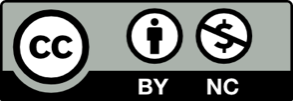 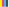 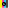 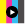 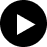 